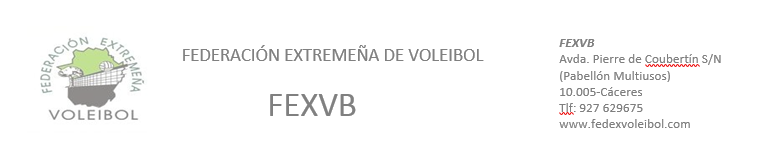 EX08 – HOJA RUTA DE TRANSPORTE                        Federación Extremeña de voleibol          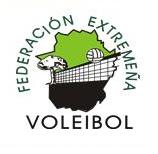                                         Temporada 2023-2024                                             HOJA DE RUTA                        Federación Extremeña de voleibol                                                  Temporada 2023-2024                                             HOJA DE RUTA                        Federación Extremeña de voleibol                                                  Temporada 2023-2024                                             HOJA DE RUTA                        Federación Extremeña de voleibol                                                  Temporada 2023-2024                                             HOJA DE RUTA                        Federación Extremeña de voleibol                                                  Temporada 2023-2024                                             HOJA DE RUTA                        Federación Extremeña de voleibol                                                  Temporada 2023-2024                                             HOJA DE RUTA                        Federación Extremeña de voleibol                                                  Temporada 2023-2024                                             HOJA DE RUTA                        Federación Extremeña de voleibol                                                  Temporada 2023-2024                                             HOJA DE RUTA                        Federación Extremeña de voleibol                                                  Temporada 2023-2024                                             HOJA DE RUTA                        Federación Extremeña de voleibol                                                  Temporada 2023-2024                                             HOJA DE RUTAFechaClubLugar de salidaLugar de destinoHora de salidaHora de salidaHora de salidaHora de llegadaHora de llegadaHora de llegadaKms totalesKms totalesKms totalesIncidenciasIncidenciasConductorFirma Nombre ConductorFirma Nombre Resp. Equipo Firma NombreResp. Equipo Firma Nombre                        Federación Extremeña de voleibol                                                  Temporada 2023-2024                                             HOJA DE RUTA                        Federación Extremeña de voleibol                                                  Temporada 2023-2024                                             HOJA DE RUTA                        Federación Extremeña de voleibol                                                  Temporada 2023-2024                                             HOJA DE RUTA                        Federación Extremeña de voleibol                                                  Temporada 2023-2024                                             HOJA DE RUTA                        Federación Extremeña de voleibol                                                  Temporada 2023-2024                                             HOJA DE RUTA                        Federación Extremeña de voleibol                                                  Temporada 2023-2024                                             HOJA DE RUTA                        Federación Extremeña de voleibol                                                  Temporada 2023-2024                                             HOJA DE RUTA                        Federación Extremeña de voleibol                                                  Temporada 2023-2024                                             HOJA DE RUTA                        Federación Extremeña de voleibol                                                  Temporada 2023-2024                                             HOJA DE RUTA                        Federación Extremeña de voleibol                                                  Temporada 2023-2024                                             HOJA DE RUTAFechaClubLugar de salidaLugar de destinoHora de salidaHora de salidaHora de salidaHora de llegadaHora de llegadaHora de llegadaKms totalesKms totalesKms totalesIncidenciasIncidenciasConductorFirma Nombre ConductorFirma Nombre Resp. Equipo Firma NombreResp. Equipo Firma Nombre